السقوط الشاقولي لجسم صلب في مائع بوجود قوى الاحتكاك:طريقة العمل:افتح برنامج  وعالج شريط فيديو لحركة سقوط  بالونات مثقلة بجسم صلب كتلة الجملة  في الهواء المسمى بـ .اختر معلما  في خانة  وضع مبدأه  على مركز عطالة الجسم.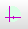 ضع السلم المناسب في خانة  الذي يمثل .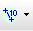 لتسجيل مختلف المواضيع المتتالية التي يشغلها مركز عطالة الجملة، اضغط على الخانة  ثم أضغط على زر  وانقر في نفس الوقت على يسار الفأرة.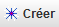 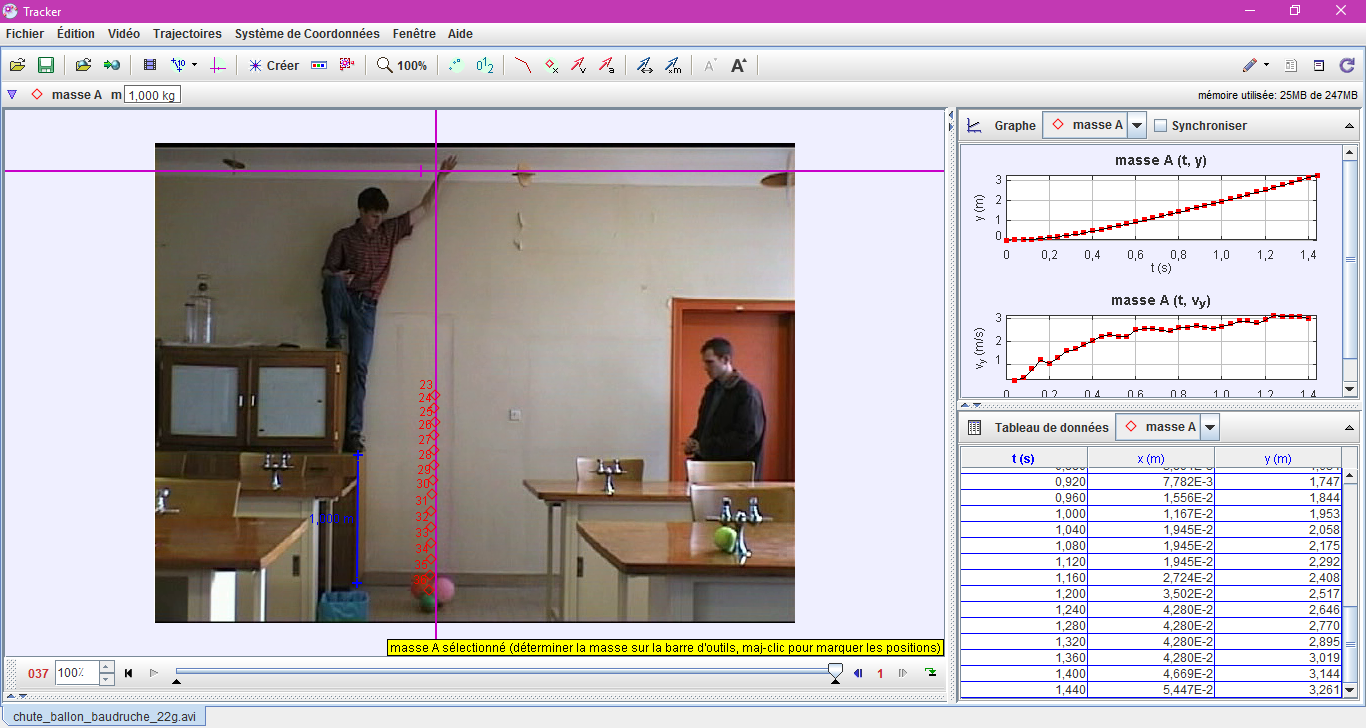 الأسئلة:مثل المنحنيات  و.حدد مراحل حركة الجملة.ما هي القوى المؤثرة على الجملة أثناء حركتها؟ مثلها على رسم.باعتبار قوة الاحتكاك من الشكل:  حيث  مقدار ثابت.أ- بتطبيق القانون الثاني لنيوتن أوجد المعادلة التفاضلية للسرعة وضعها على الشكل:حيث  و مقداران ثابتان.ب- أوجد عبارة السرعة الحدية .جـ- تأكد من أن حل هذه المعادلة التفاضلية هو: ينمذج المنحنى  في برنامج  وفق دالة أسية متزايدة.أ- حدد ترتيبة نقطة تقاطع المستقيم المقارب الأفقي للمنحنى مع محور التراتيب. ماذا تمثل هذه الرتيبة؟ب- حدد بيانيا قيمة .أحسب قيمة التسارع الابتدائي  ثم استنتج شدة دافعة أرخميدس .أحسب قيمة .باعتبار الآن قوة الاحتكاك من الشكل: .أ- أوجد المعادلة التفاضلية للسرعة.ب- أوجد عبارة السرعة الحدية .السقوط الشاقولي لجسم صلب في مائع بإهمال قوى الاحتكاك (السقوط الحر):طريقة العمل:افتح برنامج  وعالج شريط فيديو لحركة سقوط كرة كتلتها  في الهواء المسمى بـ ، ثم اتبع نفس الخطوات السابقة (التجربة الأولى).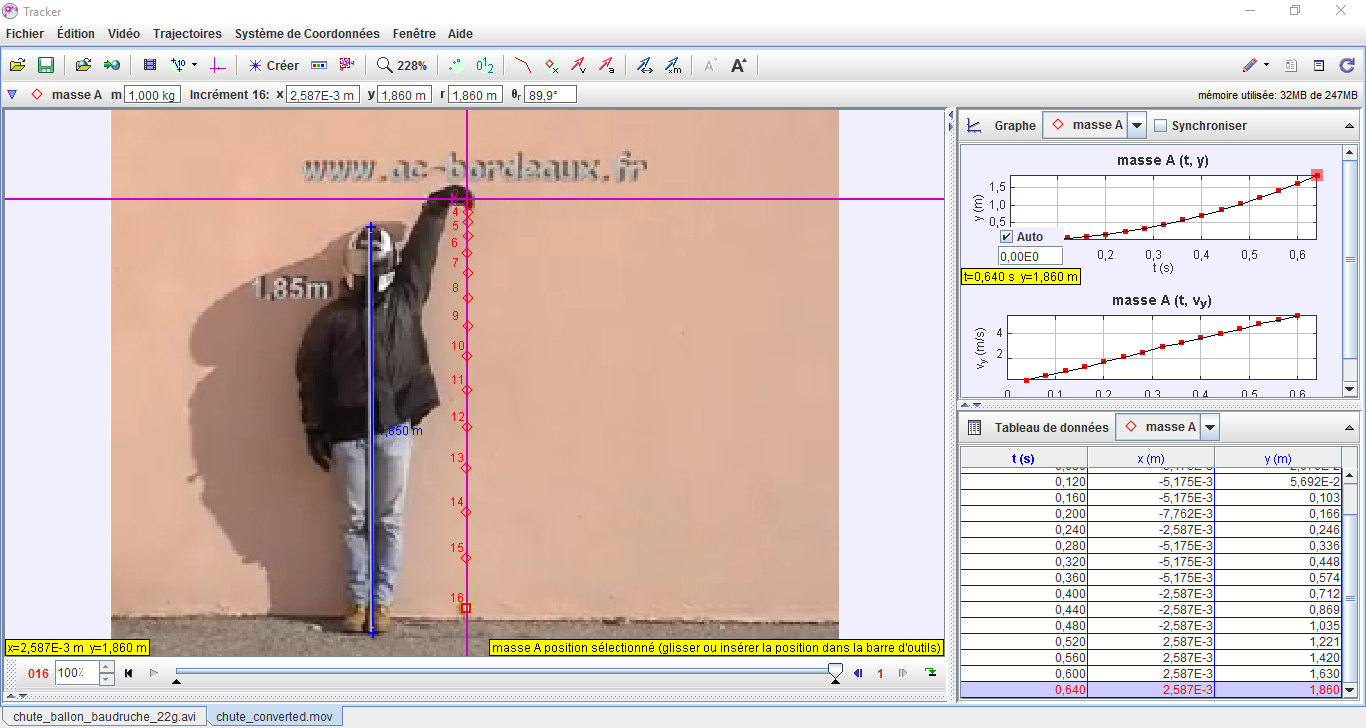 الأسئلة:عرف السقوط الحر.مثل المنحنى البياني الممثل لتغيرات سرعة الكرة بدلالة الزمن . ما هي طبيعة حركة الكرة؟مثل المنحنى البياني الممثل لتغيرات تسارع الحركة بدلالة الزمن . ناقش البيان.مثل المنحنى البياني الممثل لتغيرات الفاصلة بدلالة الزمن . ناقش البيان، ثم أوجد عبارته الرياضية.أ- ما هو المرجع المستعمل لدراسة حركة الكرة؟ هل يمكن اعتباره مرجعا غاليليا؟ علل.ب- مثل القوى المؤثرة على الكرةبتطبيق القانون الثاني لنيوتن أدرس حركة مركز عطالة الكرة واستنتج قيمة تسارع الجاذبية الأرضية في مكان التجربة.أوجد المعادلة التفاضلية للحركة.ثانوية العقيد عثمانالسنة الثالثة ثانويالسنة الثالثة ثانويالأستاذ: بوزيان زكرياءبطاقة التلميذبطاقة التلميذبطاقة التلميذبطاقة التلميذحركة السقوط الشاقولي لجسم صلب في الهواءحركة السقوط الشاقولي لجسم صلب في الهواءرقم: 10رقم: 10